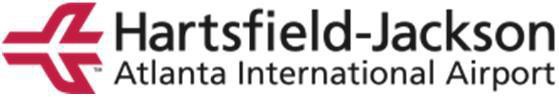 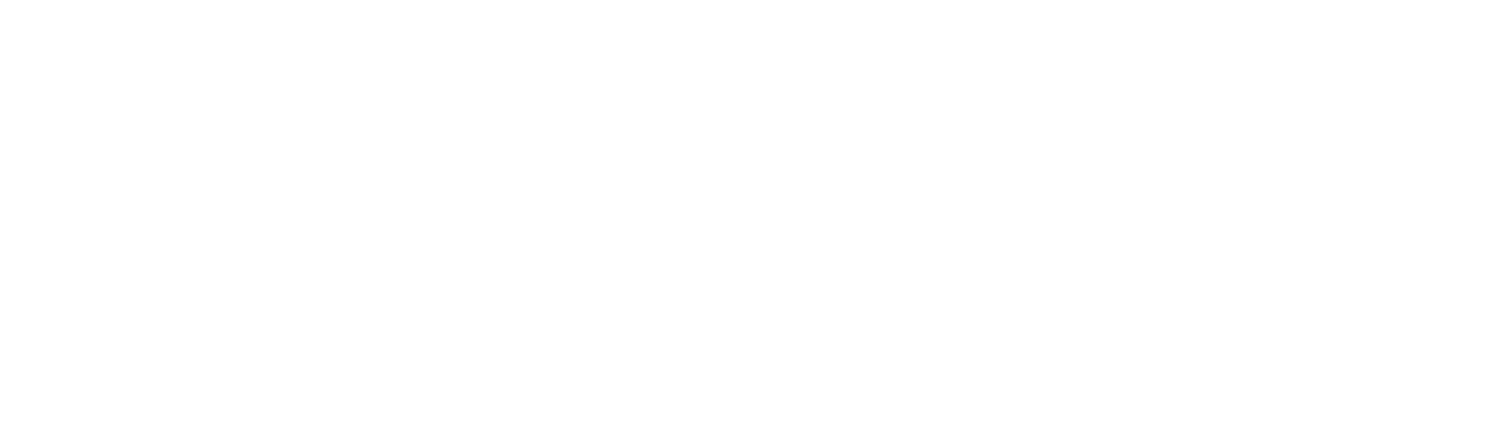 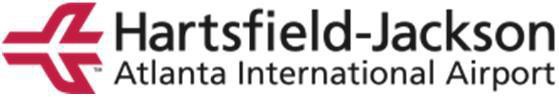 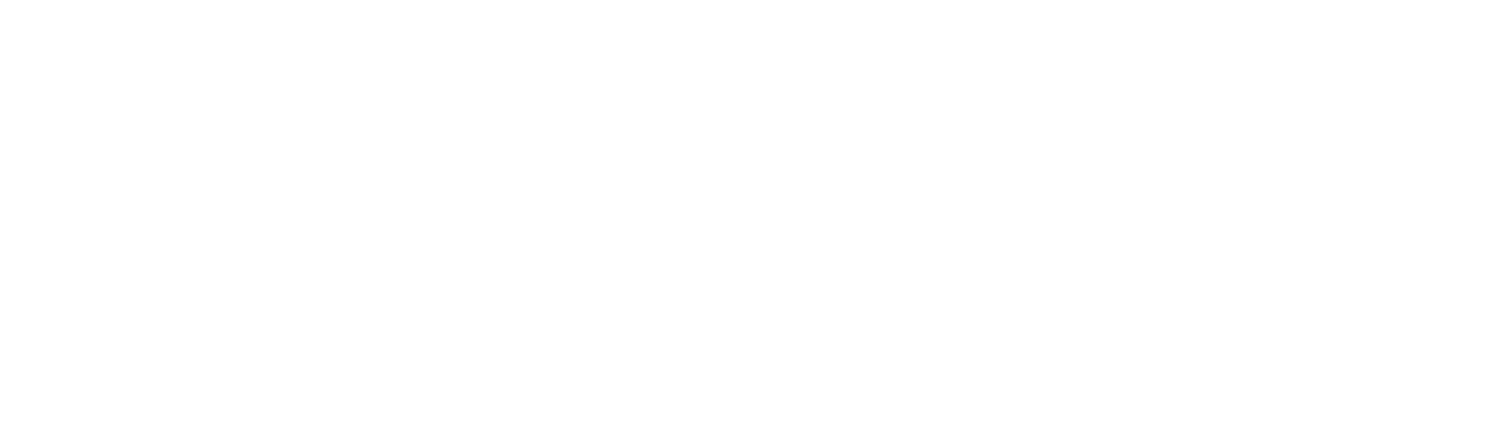 Updated Security FormsDOA Security released updated versions of the following forms: fingerprint application and security identification (SIDA) badge application.The updated forms can be downloaded from the Airport’s website at http://tinyurl.com/atlsecurityservices or directly at http://www.atl.com/business-information/air-security- services/. The latest version of the SIDA badge application form is SS 21-0408.Prior versions of the security identification (SIDA) badge application will not be accepted on or after May 3rd, 2021.Remember, Security is Everybody’s Business!The Department of Aviation’s Safety & Security Division is responsible for managing an effective Airport Security Program that ensures a safe and secure environment at the world's busiest and most efficient airport while exceeding customers' expectations and complying with applicable regulations, laws and codes.If you have questions, please contact the Safety & Security Division at SecurityID@atl.com. Thank you for your continued support of the Airport Security Program.